Applications are invited for the UQ Commonwealth Regional Journalism Scholarship from undergraduates who are currently enrolled, or have been offered enrolment in the Bachelor of Journalism or Bachelor of Journalism (Honours) programs at the University of Queensland commencing 2019. Please read the UQ Commonwealth Regional Journalism Scholarship Rules before applying.To apply, e-mail your completed form to Head of the School of Communication and Arts at ea.commarts@uq.edu.au by 19th of June, 2019. Please put “UQ Commonwealth Regional Journalism Scholarship” in the subject line.
Regional Journalism Scholarships Program—an Australian Government initiative.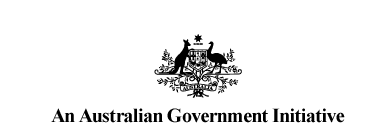 UQ Commonwealth Regional Journalism ScholarshipThe Grant Funding is being provided as part of the Regional Journalism Scholarships Program which was one of three measures announced as part of the Government's Regional and Small Publishers Jobs and Innovation Package. The purpose of the Grant is to assist Scholarship Recipients to acquire the skills and knowledge necessary to operate effectively as journalists in the contemporary news media industry, and be job-ready at the completion of their studiesStep 1 - Personal DetailsTitle: 
First Name: 
Last Name: QTAC Number: Your QTAC number is the reference number which you receive after you have lodged a QTAC application online. Date of Birth: Step 2 - AddressStep 2 - AddressAddress Line 1:Suburb or Town:State:
Postal Code:Step 3 - Citizenship Details (Please tick one) Australian Citizen  Australian Permanent Resident  New Zealand Citizen Living in Australia Australian Permanent Humanitarian VisaStep 4 - Alternative ContactThis person will be contacted if your application is successful and we are unable to contact you
Name: 
Relationship: 
Daytime Phone (Inc. area code): 
Step 5 - Regional or Remote ResidencyStep 5 - Regional or Remote ResidencyPlease attach documentary evidence that you either: 
(a) permanently reside in a Regional or Remote Area at the time prior to applying for a Scholarship; or(b) have a sufficient connection to a Regional or Remote Area, having:(i) previously resided in a Regional or Remote Area for a total of at least three out of the last five years; or(ii) completed your final two years of schooling in a high school or college in a Regional or Remote Area.
Evidence may include: Proof of previous enrolment in a School within a Regional or Remote Area for the period above on School Letter Head.To see whether your current or previous address is considered a Regional or Remote Area, you can search for your address on the following map: http://www.doctorconnect.gov.au/internet/otd/publishing.nsf/Content/locatorIf your address is considered by the Australian Bureau of Statistics remoteness classifications as being between RA 2 – RA 5 (inclusive), then your address is considered to be within a Regional or Remote Area for the purpose of the Scholarship.Please attach documentary evidence that you either: 
(a) permanently reside in a Regional or Remote Area at the time prior to applying for a Scholarship; or(b) have a sufficient connection to a Regional or Remote Area, having:(i) previously resided in a Regional or Remote Area for a total of at least three out of the last five years; or(ii) completed your final two years of schooling in a high school or college in a Regional or Remote Area.
Evidence may include: Proof of previous enrolment in a School within a Regional or Remote Area for the period above on School Letter Head.To see whether your current or previous address is considered a Regional or Remote Area, you can search for your address on the following map: http://www.doctorconnect.gov.au/internet/otd/publishing.nsf/Content/locatorIf your address is considered by the Australian Bureau of Statistics remoteness classifications as being between RA 2 – RA 5 (inclusive), then your address is considered to be within a Regional or Remote Area for the purpose of the Scholarship.Document TypeResidential Address confirmedStep 6 - Statement of Financial HardshipIf applicable, please indicate below whether you are eligible for the Educational Access Scheme under any of the categories assessed by the Queensland Tertiary Admissions Centre (QTAC).Step 7 - Personal StatementPlease provide below, or attach, a Personal Statement of no more than 300 words in support of your application. This is an opportunity for you to tell us a little more about your future study and career aspirations in Journalism and any other information that you feel is relevant to your application.Step 8 – Declaration (please read and sign)Step 8 – Declaration (please read and sign)Step 8 – Declaration (please read and sign)I declare that the information supplied on this form is complete and correct to the best of my knowledge. If any information provided is found to be false or misleading, I accept that the University may cancel or withdraw any scholarship awarded to me on the basis of this application and require me to repay any scholarship funds received.I understand that the scholarship selection process is competitive and not all applicants who meet the eligibility criteria will be awarded a scholarship.I have read the UQ Commonwealth Regional Journalism Scholarship Rules.If my application is successful, I consent to the following:The University of Queensland providing the Commonwealth with their personal information as relevant to the Scholarship and the Activity (administration of the Scholarship) ii.	The Recipient’s name and award of the Scholarship being made publicly announced or otherwise published by The University of Queensland and the Commonwealth.Cooperate with The University of Queensland’s monitoring of the Scholarship Recipient’s progress, including by permitting The University of Queensland to provide the Commonwealth with evidence of eligibility, tuition costs and Approved Study Related Expenses incurred each semester and any other evidence as reasonably required by the Commonwealth from time to time; andCooperate with the Commonwealth in any evaluation of the Scholarship, including facilitating interviews with the Scholarship RecipientsI acknowledge that there may be taxation and social security implications through the receipt of this funding and advice should be sought to ascertain how it may affect your personal circumstances.I have read and accept this declaration
I declare that the information supplied on this form is complete and correct to the best of my knowledge. If any information provided is found to be false or misleading, I accept that the University may cancel or withdraw any scholarship awarded to me on the basis of this application and require me to repay any scholarship funds received.I understand that the scholarship selection process is competitive and not all applicants who meet the eligibility criteria will be awarded a scholarship.I have read the UQ Commonwealth Regional Journalism Scholarship Rules.If my application is successful, I consent to the following:The University of Queensland providing the Commonwealth with their personal information as relevant to the Scholarship and the Activity (administration of the Scholarship) ii.	The Recipient’s name and award of the Scholarship being made publicly announced or otherwise published by The University of Queensland and the Commonwealth.Cooperate with The University of Queensland’s monitoring of the Scholarship Recipient’s progress, including by permitting The University of Queensland to provide the Commonwealth with evidence of eligibility, tuition costs and Approved Study Related Expenses incurred each semester and any other evidence as reasonably required by the Commonwealth from time to time; andCooperate with the Commonwealth in any evaluation of the Scholarship, including facilitating interviews with the Scholarship RecipientsI acknowledge that there may be taxation and social security implications through the receipt of this funding and advice should be sought to ascertain how it may affect your personal circumstances.I have read and accept this declaration
I declare that the information supplied on this form is complete and correct to the best of my knowledge. If any information provided is found to be false or misleading, I accept that the University may cancel or withdraw any scholarship awarded to me on the basis of this application and require me to repay any scholarship funds received.I understand that the scholarship selection process is competitive and not all applicants who meet the eligibility criteria will be awarded a scholarship.I have read the UQ Commonwealth Regional Journalism Scholarship Rules.If my application is successful, I consent to the following:The University of Queensland providing the Commonwealth with their personal information as relevant to the Scholarship and the Activity (administration of the Scholarship) ii.	The Recipient’s name and award of the Scholarship being made publicly announced or otherwise published by The University of Queensland and the Commonwealth.Cooperate with The University of Queensland’s monitoring of the Scholarship Recipient’s progress, including by permitting The University of Queensland to provide the Commonwealth with evidence of eligibility, tuition costs and Approved Study Related Expenses incurred each semester and any other evidence as reasonably required by the Commonwealth from time to time; andCooperate with the Commonwealth in any evaluation of the Scholarship, including facilitating interviews with the Scholarship RecipientsI acknowledge that there may be taxation and social security implications through the receipt of this funding and advice should be sought to ascertain how it may affect your personal circumstances.I have read and accept this declaration
Yes    No 
Signature 

Date 
